1 de 1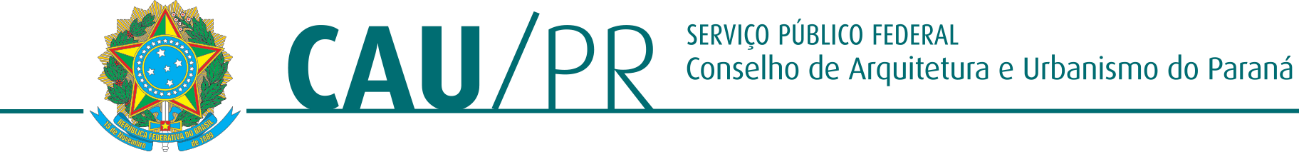 ANEXO V PROPOSTAProcesso ADM: 2020/ADM/08.0177-00Edital: Nº 006/2020 – Pregão Eletrônico.Assinado de forma digital por PIERRE ALBERTBONNEVIALLE: BONNEVIALLE:024811199Curitiba, xx de xxxxxxx de 2020.Nome do Responsável Legal Cargo/Nome da Empresa02481119908Dados: 2020.12.0211:00:54 -03'00'Observação: Documento deverá ser emitido em papel timbrado que identifique a entidade expedidaRISSATTOAssinado de forma digital por MARCOS VINICIUS RISSATTOAssinado de forma digital por ANDRE FELIPECASAGRANDE CASAGRANDE:04600662ALEX SANDRO MORAISAssinado de forma digital por ALEX SANDRO MORAISAssinado de forma digital por LEANDRO REGUELINRAMOS:06469304 RAMOS:06469304940938MONTEIRO:006 MONTEIRO:00687884950REGUELINDados: 2020.11.30940Dados: 2020.12.0211:00:28 -03'00'Dados: 2020.12.0209:03:43 -03'00'87884950Dados: 2020.11.0910:22:54 -03'00'16:35:28 -03'00'Conselho de Arquitetura e Urbanismo do Paraná.Sede Av. Nossa Senhora da Luz, 2.530, CEP 80045-360 – Curitiba-PR. Fone: 41 3218-0200Cascavel: Rua Manoel Ribas, 2.720, CEP 85810-170 - Fone: 45 3229-6546 | Londrina: Rua Paranaguá, 300, Sala 5, CEP 86020-030 - Fone: 43 3039-0035 |Maringá: Av. Nóbrega, 968, Sala 3, CEP 87014-180 - Fone: 44 3262-5439 | Pato Branco: Rua Itabira, 1.804, CEP 85504-430 - Fone: 46 3025-2622IDENTIFICAÇÃO PROPONENTERazão Social: Endereço:E-mail TelefoneValidade da proposta Dados Bancarios.PROPOSTA DE PREÇOServiçoABC= A x BDE= C + DServiçoQuant. Anual de Solicitaçõ esRemunera ção do Agente Viagem – RAV (R$)RAVTotal (R$)Valor Anual das Passagen s e outras solicitações (R$)Valor Anual Estimado da   Contratação (R$)Passagens Nacionais437410.951,76Passagens Internacionais12.695,53Cancelamento e remarcações74.779,08Outros serviços e passagens correlacionadas510.000,00Total450428.426,37